Hola Familias Cada curso por estas fechas preparamos una liga de juegos tradicionales, con el fin de que nuestros alumnos disfruten en su tiempo de recreo de actividades dirigidas, entendiendo el juego como un elemento educativo y social.Tenemos el honor de contar con socios del centro de mayores EL PARQUE de Las Matas, quienes serán nuestros guías en este viaje al pasado.  Una oportunidad de enriquecer las relaciones entre compañeros y crear lazos con los mayores.Si algún abuelo de nuestros alumnos quisiera participar, le recibiremos con los brazos abiertos. Recuperaremos juegos como la rayuela, la comba, el aro, la petanca, el frontón, los bolos, las chapas, las cartas y mucho más.La dirección del centro junto con Sara, coordinadora de actividades y Elena y María, profesoras del centro, se encargarán de la organización y la ejecución de todas las actividades.La liga se realizará en horario de comedor. Aquellos alumnos que NO se queden a comer en el centro, se les entregará una copia del calendario de actividades para saber qué día le toca a su equipo participar.Alguna de las actividades como la petanca, se hará en el parque primero de mayo de las Matas, por lo que TODOS AQUELLOS QUE QUIERAN PARTICIPAR tienen que entregar esta separata al tutor/a  autorizando  las  salidas,  ANTES DEL LUNES 4 DE FEBRERO. Gracias a todos por vuestra colaboración en este proyecto apasionante y enriquecedor.Dirección CEIP SAN JOSE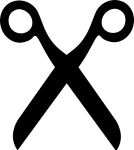 ------------------------------------------------------------------------------------------------------SEPARATA PARA ENTREGAR AL TUTOR ANTES DEL LUNES 4 DE FEBREROYo D/Dña ____________________________________________, con DNI_________________, como padre, madre, tutor/a del alumno:____________________________________________, curso:__________,  autorizo las salidas fuera del centro escolar en las actividades organizadas de 13.00 a 15.00.Firmado:_____________________________________.